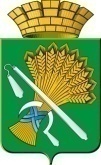 ГЛАВА КАМЫШЛОВСКОГО ГОРОДСКОГО ОКРУГАП О С Т А Н О В Л Е Н И Еот  13.05.2016 года № 511г. Камышлов Об утверждении Перечня локальных сметных расчетов на ремонт автомобильных дорог общего пользования местного значения, объектов улично-дорожной сети на территории Камышловского городского округа, подлежащих ремонту в 2016 годуВ соответствии с частью 1 статьи 16 Федерального закона «Об общих принципах организации местного самоуправления в Российской Федерации»от 06.10.2003г. № 131-ФЗ, заключением ООО «Уральский региональный центр экономики и ценообразования в строительстве от 14.04.2016 года № Ц-568 «О  проверке сметной документации», Уставом Камышловского городского округа, глава Камышловского городского округаПОСТАНОВИЛ:1. Утвердить Перечень локальных сметных расчетов на ремонт автомобильных дорог общего пользования местного значения и объектов улично-дорожной сети на территории Камышловского городского округа стоимость ремонта автомобильных дорог общего пользования местного значения, объектов улично-дорожной сети Камышловского городского округа, подлежащих ремонту в 2016 году:1.1. Локальный сметный расчет № 1 на ремонт тротуаров на территории Камышловского городского округа в ценах 2016 на сумму 3190,333 рублей (в том числе НДС).1.2. Локальный сметный расчет № 2 на ремонт дороги по ул. Молокова от ул. Леваневского до ул. Механизаторов в ценах 2016 года на сумму 539,752 тысяч рублей (в том числе НДС).1.3. Локальный сметный расчет № 3 на ремонт дороги по ул. Новая от ул. Строителей до ул. Энергетиков в ценах 2016 года на сумму 2042,142 тысяч рублей (в том числе НДС).1.4. Локальный сметный расчет на ремонт дороги по ул. Насоновской от д. № 14 до перекрестка с ул. Ирбитской в ценах 2016 года на сумму 1511,374 тысяч рублей (в том числе НДС).1.5. Локальный сметный расчет на ремонт ул. Стаханова от ул. Механизаторов до ул. Боровой в ценах 2016 года на сумму 256,377 тысяч рублей (в том числе НДС). 2. Постановление главы Камышловского городского округа от 15 апреля № 413 «Об утверждении Перечня локальных сметных расчетов на ремонт автомобильных дорог общего пользования местного значения,  объектов улично-дорожной сети Камышловского городского округа, подлежащих ремонту в 2016 году» признать утратившим силу.3. Опубликовать настоящее постановление в газете «Камышловские известия» и разместить на официальном сайте Камышловского городского округа в информационно-коммуникационной сети Интернет.4. Контроль за исполнением настоящего постановления возложить на заместителя главы администрации Камышловского городского округа Тимошенко О.Л.Глава Камышловского городского округа                                          М.Н. ЧухаревУТВЕРЖДЕНпостановлением главы Камышловского городского округаот 13.05.2016 года № 511   ПЕРЕЧЕНЬЛОКАЛЬНЫХ СМЕТНЫХ РАСЧЕТОВ НА РЕМОНТ АВТОМОБИЛЬНЫХ ДОРОГ ОБЩЕГО ПОЛЬЗОВАНИЯ МЕСТНОГО ЗНАЧЕНИЯ, ОБЪЕКТОВ УЛИЧНО-ДОРОЖНОЙ СЕТИ КАМЫШЛОВСКОГО ГОРОДСКОГО ОКРУГА, ПОДЛЕЖАЩИХ РЕМОНТУ В 2016 ГОДУN п/пНомер локального сметного расчетаНаименование локального сметного расчетаСтоимость в ценах соответствующих лет (тыс.рублей)101/2016Ремонт тротуаров на территории Камышловского ГО3190,333202/2016Ремонт ул.Молокова от ул.Леваневского до ул.Механизаторов539,752303/2016Ремонт ул.Новая от ул.Строителей до ул.Энергетиков2042,142404/2016Ремонт ул.Насоновская от дома № 14 до перекрестка с ул.Ирбитской1511,374505/2016Ремонт ул.Стаханова от ул.Механизаторов до ул. Боровой256,377ИТОГО:ИТОГО:ИТОГО:7539,978